Скороговорки для развития речи и дикции у младших школьников с тяжелым нарушением речи 	Одним из эффективных способов коррекционной работы по устранению речевых недостатков считаются скороговорки, также называемые чистоговорками . Скороговорки или чистоговорки – это несложный, небольшой по объёму, ритмичный, часто шуточный текст, используемый для тренировки правильной артикуляции звуков, развития речевого дыхания, фонематического слуха, плавности речи и интонации.Несмотря на простоту скороговорок, эффективность их использования в занятиях с ребенком может быть достигнута только при соблюдении строгого алгоритма:1. Предварительный этап. Он предполагает соблюдение принципа отбора дидактического материала. Перед началом работы по заучиванию скороговорок, нужно отобрать тот речевой материал, который не содержит в себе дефектно произносимые ребенком звуки.2. Этап заучивания скороговорки. Работу следует начинать с простых, коротких, рифмованных фраз. Лучше произносить скороговорки перед зеркалом, чтобы ребенок видел, как формируется звук. Затем, эта необходимость пропадает, поскольку малыш начнет делать это автоматически. Вначале, скороговорку следует произносить очень медленно и четко, разбивая на слоги. Необходимо объяснить ребенку смысл непонятных слов, проиллюстрировать сказанное. Очень важно на данном этапе не допустить неправильного произношения звуков, как гласных, так и согласных. В том случае, если ребенок не может запомнить текст скороговорки полезно использовать приемы мнемотехники. Мнемотехника – это система различных приемов, облегчающих запоминание и увеличивающих объем памяти, путем образования дополнительных ассоциаций. Большинству детей сложно запомнить слова с неизвестным, абстрактным значением. Для прочного и легкого запоминания следует наполнить слово содержанием. Связать его с конкретными яркими зрительными, звуковыми образами, с сильными ощущениями. Мнемотаблица – эффективный помощник при заучивании скороговорок. Использование опорных рисунков для обучения заучиванию скороговорок увлекает детей, превращает занятие в игру . Так, например, мнемотаблица скороговорки (рис.1) «Саша шишкой шишку сшиб», будет выглядеть следующим образом.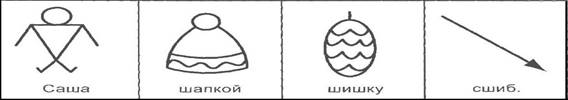 Мнемотаблица для скороговорки  «На дворе – трава, на траве – дрова, не руби дрова на траве двора» может быть представлена в таком виде: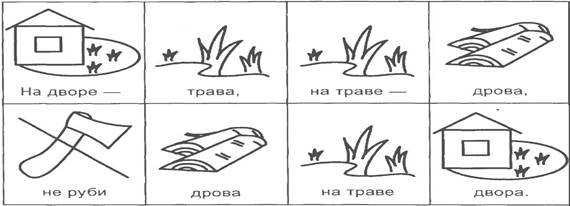 3. Произнесение скороговорки беззвучно, артикулируя каждый звук. Работают только органы артикуляционного аппарата. Важно следить за тем, чтобы ребенок произносил скороговорку без голоса, а не шепотом или тихим голосом.4. Произнесение скороговорки шепотом. Главная задача данного этапа, чтобы ребенок шепотом мог четко и понятно произнести всю фразу.5. Произнесение скороговорки вслух, медленно. Затем, постепенно ускоряем темп произнесения.6. Произнесение скороговорки шепотом, в быстром темпе.7. Произнесение скороговорки с различной интонацией произношения: утвердительно, вопросительно, восклицательно, грустно и радостно Предлагаем подборку детских скороговорок:Для детей  младшего школьного возраста, полезно использовать пособия, в которых процесс заучивания скороговорки строится через игру: Т.А. Куликовская «Логопедические скороговорки и считалки», Е.В Лаптева «1000 русских скороговорок для развития речи», М.В. Смирнова «Скороговорки для развития речи», И.Г. Сухин «Весёлые скороговорки для «непослушных» звуков.Благодаря систематически проводимым игровым упражнениям со скороговоркамСкороговорки на свистящие звуки С СЬ, З, ЗЬ)1. У маленького Сани сани едут сами.Сани едут сами у маленького Сани.
2. Оса боса и без пояса.
3. Вез на горку Саня за собою сани,
Ехал с горки Саня, а на Сане — сани.
4. У Сони и Сани в сетях сом с усами.
Сом с усами в сетях у Сони и Сани.
5. Сидит Алеся с печки ноги свеся.
6. Топают гуськом гусак за гусаком.
Смотрит свысока гусак на гусака.
7. Носит Сеня в сени сено,
Спать на сене будет Сеня.
8. Евсей, Евсей, муку просей.
9. Зоиного зайку зовут Зазнайка.Скороговорки на шипящие звуки Ш,  Ж1.У Любаши - шляпка, у Полюшки - плюшка,
У Павлушки - шлюпка, у Илюшки – клюшка.2.Маша под душем моет шею и уши.3.Маша шила для мартышки
Шубу, шапку и штанишки.4.Кукушка купила ушат,
Решила купать кукушат.5.У Ивашки - рубашка, у рубашки - кармашки,
Кармашки - у рубашки, рубашка - у Ивашки.6.Тимошка Прошке крошит в окрошку крошки.7.Шесть мышат в камышах шуршат.8.Шла Саша по шоссе и сосала сушку.9. У Маши мошка в каше,
Что делать нашей Маше?
Сложила кашу в плошку,
И накормила кошку.Скороговорки на звук РСкороговорки на звук Л1.Осип орёт, Архип не отстает –
Кто кого переорет.
Осип-осип, Архип – охрип 
2.Краб крабу сделал грабли,Подарил грабли крабу:Грабь граблями гравий, краб. 
3.Карл у Клары украл кораллы,
А Клара у Карла украла кларнет. 4.Два дровосека, два дровокола, два дроворуба 
говорили про Ларю, про Ларьку, про Ларину жену. 
5.Во мраке раки шумят в драке. 
6.Дар Макар Роману карамель,
А Роман Макару карандаш. 
7.Я хрюхрюшка, я хрюхрюшка, 
Я купаю в луже брюшко. 
Для чего ходить под душ, 
Раз на свете столько луж8. Не боится Рома 
Ни грозы, ни грома. 9. Дpозд, дpозд, 
Пpост, пpост, 
Ковaный нос, 
Железный хвост. . 1.Маланья — болтунья языком болтала — болтала, болтала — болтала, да не выболтала!2.Мели, Емеля! Твоя неделя.3.Лиса по лесу ходила,
Лиса голосом вопила.
Лиса лычки драла,
Лиса лапотки плела.4.Иван молоко болтал — болтал, болтал-болтал, да не выболтал.5.Свёкла у Фёклы мокла и сохла, сохла и мокла, мокла и сохла, сохла и мокла, пока не поблёкла.6.Для маленькой Аленки Галя гладила пеленки.7.Дятел на дубу сидит и в дубу дупло долбит8..Мыла Мила мылом пол,
Половину не домыла,
Мила мыло уронила!
И вторую половину
Мила вымыла без мыла! 9.Что за колокольня без колоколов?Далеко до калитке маленькой улитке.